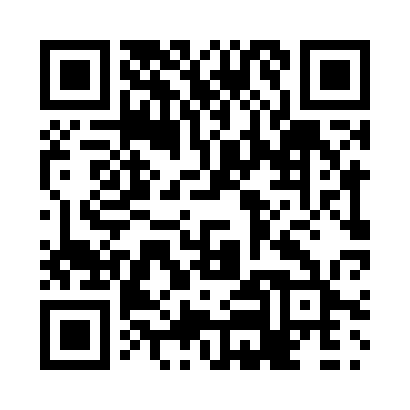 Prayer times for Belgrave, Ontario, CanadaWed 1 May 2024 - Fri 31 May 2024High Latitude Method: Angle Based RulePrayer Calculation Method: Islamic Society of North AmericaAsar Calculation Method: HanafiPrayer times provided by https://www.salahtimes.comDateDayFajrSunriseDhuhrAsrMaghribIsha1Wed4:456:171:226:228:2910:012Thu4:436:151:226:228:3010:023Fri4:416:141:226:238:3110:044Sat4:406:131:226:248:3210:065Sun4:386:111:226:248:3410:076Mon4:366:101:226:258:3510:097Tue4:346:091:226:268:3610:118Wed4:326:071:226:268:3710:129Thu4:316:061:226:278:3810:1410Fri4:296:051:226:288:3910:1611Sat4:276:041:226:288:4110:1712Sun4:266:031:226:298:4210:1913Mon4:246:011:226:308:4310:2114Tue4:226:001:226:308:4410:2215Wed4:215:591:226:318:4510:2416Thu4:195:581:226:328:4610:2517Fri4:185:571:226:328:4710:2718Sat4:165:561:226:338:4810:2919Sun4:155:551:226:348:4910:3020Mon4:135:541:226:348:5010:3221Tue4:125:541:226:358:5110:3322Wed4:115:531:226:358:5210:3523Thu4:095:521:226:368:5310:3624Fri4:085:511:226:368:5410:3825Sat4:075:501:226:378:5510:3926Sun4:055:501:236:388:5610:4027Mon4:045:491:236:388:5710:4228Tue4:035:481:236:398:5810:4329Wed4:025:481:236:398:5910:4530Thu4:015:471:236:409:0010:4631Fri4:005:461:236:409:0010:47